                                          ESCUELA NUESTRA SEÑORA DEL VALLE                                           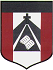 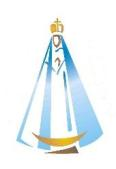 			ACTIVIDAD CLASE DE MÚSICA CUARTO GRADO A Y BA las familias: ¡Sean bienvenidos a las clases de música! Saludo afectuosamente. Seño Milagros. Dudas y sugerencias: mmassoia@institutonsvallecba.edu.arMÚSICA - VIERNES 7/8/2020Actividad: Te envío algunos ejemplos de música para que veas y escuches. Luego responde las preguntas:https://www.youtube.com/watch?v=WwJowSjNe70https://www.youtube.com/watch?v=62F__QWb9d4&list=PL5s8AqYCaMEwJrGUrAi7zsTZ04nYkWYKt&index=4¿Cuál te parece que es el tema de la letra de estas canciones? ¿a quién se le está cantando?……………………………………………………………………………………………………………………………………………………………………………………………………………………………………………………Usa el cuadro para responder: Si tuvieras que describir la música de estos ejemplos, teniendo en cuenta los instrumentos, la velocidad, el ritmo de cada uno, ¿te parece que son iguales, parecidos o diferentes? ¿uno es más rápido que el otro? ¿suena una vos solista o hay también un grupo de personas cantando? Intenta describir lo que escuchas en cada uno con tus palabras:		Que disfrutes la música …¡¡¡Abrazos musicales!!! Seño MiliCórdoba vaCórdoba en otoño